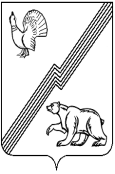 ДЕПАРТАМЕНТ ФИНАНСОВ  АДМИНИСТРАЦИИ ГОРОДА ЮГОРСКА   40 лет Победы ул., д.11, г.Югорск, 628260   Ханты-Мансийский автономный округ – Югра, Тюменская область  Тел./факс (34675) 5-00-07; 5-00-30; 5-00-27  Е-mail:  komfin2006@rambler.ru  ОКПО 42166810, ОГРН 1028601845392  ИНН/КПП 8622002865/86201001  от  20.04.2012                                                                                  № 304Начальнику управления экономической политикиИ.В.Грудцыной Во исполнение постановления администрации города Югорска от 10.10.2013 № 2560 «О долгосрочных целевых программах города Югорска и ведомственных целевых программах» направляем отчет о ходе реализации долгосрочной целевой программы города Югорска «Повышение эффективности бюджетных расходов города Югорска на 2011-2013 годы» за 1-й квартал 2013 года согласно приложению.Заместитель главы администрации, директор Департамента финансов
администрации города Югорска					           Л.И.ГоршковаИсполнитель:заместитель начальника бюджетного управления, начальник отдела сводного бюджетного планирования Департамента финансов администрации города ЮгорскаБушуева Надежда Павловна50028Пояснительная записка к отчету о ходе реализации долгосрочной целевой программы города Югорска «Повышение эффективности бюджетных расходов города Югорска на 2011-2013 годы» за 1-й квартал 2013 годаДолгосрочная целевая программа города Югорска «Повышение эффективности бюджетных расходов города Югорска на 2011-2013 годы» (далее – Программа) утверждена постановлением администрации города Югорска от 26.10.2011 № 2331. Муниципальным заказчиком - координатором Программы является Департамент финансов администрации города Югорска. Цель Программы - повышение эффективности функционирования бюджетного сектора экономики, оптимизация деятельности администрации города Югорска при выполнении муниципальных функций и оказании муниципальных услуг, обеспечение финансовой устойчивости и сбалансированности бюджетной системы города Югорска в долгосрочной перспективе.Задачами Программы являются:1. Обеспечение долгосрочной сбалансированности и устойчивости бюджетной системы города Югорска.2. Внедрение программно-целевых принципов организации деятельности администрации города Югорска.3. Повышение эффективности распределения бюджетных средств. 4. Повышение эффективности деятельности администрации города Югорска и оптимизация функций муниципального управления.5. Развитие новых форм оказания и финансового обеспечения муниципальных услуг (реструктуризация бюджетного сектора).6. Совершенствование муниципального финансового контроля и развитие внутреннего контроля.7. Развитие информационной системы управления муниципальными финансами.Плановый объем финансирования мероприятий Программы из бюджета города Югорска на 2013 год 1 500,0 тыс. рублей. Исполнение расходов на 01.04.2013 – 0 тыс. рублей. Гранты с целью стимулирования повышения эффективности деятельности главных распорядителей средств бюджета города Югорска будут распределяться в 4 квартале после утверждения соответствующего порядка. Оплата за выполнение работ по модернизации систем АС «Бюджет» и АС «УРМ» в части автоматизации процессов  планирования бюджета будет осуществляться в 3-4 кварталах.1. Реализация мероприятий задачи 1 «Обеспечение долгосрочной сбалансированности и устойчивости бюджетной системы города Югорска»Для обеспечения долгосрочной сбалансированности и устойчивости бюджетной системы города Югорска осуществлялись следующие основные мероприятия:1. Разработано и утверждено постановление главы города Югорска от 15.03.2013 № 16 «О разработке стратегии социально – экономического развития муниципального образования город Югорск до 2012 года и на период до 2030 года».2. Разработан и утвержден постановлением администрации города Югорска от 16.11.2012 №  2965 план мероприятий на 2013 год, направленный на увеличение налоговых и неналоговых доходов бюджета города Югорска. Разработано и утверждено постановление администрации города Югорска  от 04.03.2013 № 545 «О порядке принятия решения  о признании  безнадежной к взысканию задолженности  перед бюджетом города Югорска по неналоговым платежам  в части, подлежащей  зачислению  в бюджет города Югорска, и ее списании».Реализация остальных мероприятий данной задачи запланирована на 2 - 4 кварталы 2013 года.2. Реализация мероприятий задачи 2 «Внедрение программно-целевых принципов организации деятельности администрации города Югорска»Внедрен в практику программно-целевой принцип организации работы, ориентированный на достижение конкретных результатов. В 2013 году в городе Югорске действуют 20 долгосрочных целевых программ города Югорска, 29 ведомственных целевых программ, обеспечивающие достижение целей и задач социально-экономического развития муниципального образования город Югорск. 99,3% бюджета города Югорска (с учетом межбюджетных трансфертов) сформированы в программном формате.Реализация остальных мероприятий данной задачи запланирована на 2 - 4 кварталы 2013 года.3. Реализация мероприятий задачи 3 «Повышение эффективности распределения бюджетных средств»Реализация долгосрочной целевой программы города Югорска «Повышение эффективности бюджетных расходов города Югорска на 2011-2013 годы» в 1 квартале 2013 года осуществлялась в тесной взаимосвязи с реализацией долгосрочной целевой программы «Энергосбережение и повышение энергетической эффективности города Югорска на 2011-2015 годы и на перспективу до 2020 года», основной целью которой является снижение объема потребления электрической энергии, тепловой энергии, воды. В рамках данной программы в 1 квартале 2013 года были осуществлены работы по замене оконных блоков МАДОУ «Детский сад «Золотой ключик», а также произведена замена светильников на энергоэффективные лампы в 3 учреждениях образования. Реализация остальных мероприятий данной задачи запланирована на 2 - 4 кварталы 2013 года.4. Реализация мероприятий задачи 4 «Повышение эффективности деятельности администрации города Югорска и оптимизация функций муниципального управления»Проведена работа по разработке одного административного регламента осуществления муниципального контроля, подлежащего включению в Реестр государственных и муниципальных услуг (функций) Ханты-Мансийского автономного округа - Югры.Подготовлены и размещены в информационно-телекоммуникационной сети «Интернет» изменения в 12 административных регламентах предоставления муниципальных услуг, включенных в Реестр государственных и муниципальных услуг (функций) Ханты-Мансийского автономного округа - Югры.Муниципальным правовым актом установлены особенности подачи и рассмотрения жалоб на решения и действия (бездействие) органов местного самоуправления и их должностных лиц, муниципальных служащих.Принято 3 распоряжения администрации города Югорска, регулирующих вопросы межведомственного взаимодействия, использования электронной подписи.Проведена просветительская деятельность по реализации административной реформы через средства массовой информации (через телевидение – 5 информаций, через сайт – 2 сообщения, обновление сведений на информационных стендах).Реализация остальных мероприятий данной задачи запланированы на 2 - 4 кварталы 2013 года.5. Реализация мероприятий задачи 5 «Развитие новых форм оказания и финансового обеспечения муниципальных услуг (реструктуризация бюджетного сектора)»Проведен анализ действующих муниципальных правовых актов, утверждающих стандарты качества предоставления муниципальных услуг. Внесены изменения в стандарты качества оказания муниципальных услуг в сфере здравоохранения, физической культуры и спорта, а также в сфере осуществления мероприятий по работе с детьми и молодежью.В новой редакции утверждены стандарты качества предоставления муниципальных услуг  в сфере образования и организации отдыха детей в каникулярное время.	Внесены изменения в следующие нормативно – правовые акты:- в постановление администрации города Югорска от 16.01.2012№ 28 «Об утверждении Порядка определения объема и условия предоставления субсидий муниципальным бюджетным и автономным учреждениям на иные цели»;- в постановление администрации города Югорска от 30.12.2011 № 3134 «О Порядке ведения реестра расходных обязательств города Югорска»;- в постановление администрации города Югорска от 05.07.2011 № 1448 «О порядке формирования муниципального задания в отношении муниципальных учреждений города Югорска»;- в постановление администрации города Югорска от 26.12.2012 № 3442 «Об утверждении базового перечня муниципальных услуг (работ)»;- в постановление администрации города Югорска от 09.02.2012 № 277 «Об оценке потребности в оказании муниципальных услуг в натуральном и стоимостном выражении».                                                                                                                                                                                                                                                                                                                                                                                                                                                                                                                                                                                                                                                                                                                                                                                                                                                                                                                                                                                                                                                                                         До всех муниципальных бюджетных и автономных учреждений, оказывающих муниципальные услуги, доведены муниципальные задания на 2013 год и на плановый период 2014 и 2015 годов. Бюджетные ассигнования на выполнение муниципального задания на 2013 год и на плановый период 2014 и 2015 годов в виде субсидий доведены до всех муниципальных бюджетных и автономных учреждений.Главными распорядителями средств бюджета города проведен мониторинг качества оказания муниципальных услуг и выполнения муниципальных заданий за 2012 год.Реализация остальных мероприятий данной задачи запланированы на 2 - 4 кварталы 2013 года.6. Реализация мероприятий задачи 6 «Совершенствование муниципального финансового контроля и развитие внутреннего контроля» Разработано и утверждено распоряжение администрации города Югорска от 29.03.2013 № 157 «Об организации внутреннего финансового аудита (внутреннего контроля) в органах администрации города Югорска».7. Реализация мероприятий задачи 7 «Развитие информационной системы управления муниципальными финансами»Проведены работы по наполнению программных модулей главными распорядителями бюджетных средств города и муниципальными учреждениями, составлены расчетные формы по заработной плате, а также оказаны консультации пользователям по наполнению программных модулей. Осуществлялась работа по согласованию выходных форм документов.Приложение   
к письму Департамента финансов администрации города Югорска
от 22.04.2013 № 282 Отчет о ходе реализации долгосрочной целевой программы города Югорска «Повышение эффективности бюджетных расходов города Югорска на 2011-2013 годы» и использовании финансовых ресурсов за 1-й квартал 2013 годаN п/пN п/пНаименования мероприятий Наименования мероприятий Наименования мероприятий Наименования мероприятий Источники финансированияИсточники финансированияУтверждено по программе (план по программе), тыс. рублейУтверждено в бюджете (уточненный план), тыс. рублейУтверждено в бюджете (уточненный план), тыс. рублейФактически исполнено, тыс. рублейФактически исполнено, тыс. рублейРезультат к плану по программе гр.6/гр.4, %Результат к плану по программе гр.6/гр.4, %Результат к плану по программе гр.6/гр.4, %Результат к уточненному плану  гр.6/гр.5, %Результат выполнения мероприятийРезультат выполнения мероприятийРезультат выполнения мероприятий112222334556667789999Задача 1. «Обеспечение долгосрочной сбалансированности и устойчивости бюджетной системы города Югорска»Задача 1. «Обеспечение долгосрочной сбалансированности и устойчивости бюджетной системы города Югорска»Задача 1. «Обеспечение долгосрочной сбалансированности и устойчивости бюджетной системы города Югорска»Задача 1. «Обеспечение долгосрочной сбалансированности и устойчивости бюджетной системы города Югорска»Задача 1. «Обеспечение долгосрочной сбалансированности и устойчивости бюджетной системы города Югорска»Задача 1. «Обеспечение долгосрочной сбалансированности и устойчивости бюджетной системы города Югорска»Задача 1. «Обеспечение долгосрочной сбалансированности и устойчивости бюджетной системы города Югорска»Задача 1. «Обеспечение долгосрочной сбалансированности и устойчивости бюджетной системы города Югорска»Задача 1. «Обеспечение долгосрочной сбалансированности и устойчивости бюджетной системы города Югорска»Задача 1. «Обеспечение долгосрочной сбалансированности и устойчивости бюджетной системы города Югорска»Задача 1. «Обеспечение долгосрочной сбалансированности и устойчивости бюджетной системы города Югорска»Задача 1. «Обеспечение долгосрочной сбалансированности и устойчивости бюджетной системы города Югорска»Задача 1. «Обеспечение долгосрочной сбалансированности и устойчивости бюджетной системы города Югорска»Задача 1. «Обеспечение долгосрочной сбалансированности и устойчивости бюджетной системы города Югорска»Задача 1. «Обеспечение долгосрочной сбалансированности и устойчивости бюджетной системы города Югорска»Задача 1. «Обеспечение долгосрочной сбалансированности и устойчивости бюджетной системы города Югорска»1.1.1.1.Разработка стратегии социально- экономического развития города Югорска до  2020 годаРазработка стратегии социально- экономического развития города Югорска до  2020 годаРазработка стратегии социально- экономического развития города Югорска до  2020 годаРазработка стратегии социально- экономического развития города Югорска до  2020 годабез финансированиябез финансированияРазработано и утверждено постановление главы города Югорска от 15.03.2013 № 16 «О разработке стратегии социально- экономического развития муниципального образования город Югорск до 2020 года и на период до 2030 года»Разработано и утверждено постановление главы города Югорска от 15.03.2013 № 16 «О разработке стратегии социально- экономического развития муниципального образования город Югорск до 2020 года и на период до 2030 года»Разработано и утверждено постановление главы города Югорска от 15.03.2013 № 16 «О разработке стратегии социально- экономического развития муниципального образования город Югорск до 2020 года и на период до 2030 года»1.2.1.2.Разработка долгосрочной бюджетной стратегии города Югорска Разработка долгосрочной бюджетной стратегии города Югорска Разработка долгосрочной бюджетной стратегии города Югорска Разработка долгосрочной бюджетной стратегии города Югорска без финансированиябез финансированияРеализация мероприятия запланирована на 3- 4 кварталыРеализация мероприятия запланирована на 3- 4 кварталыРеализация мероприятия запланирована на 3- 4 кварталы1.3.1.3.Выработка мероприятий по дополнительной мобилизации налоговых и неналоговых доходов бюджета города ЮгорскаВыработка мероприятий по дополнительной мобилизации налоговых и неналоговых доходов бюджета города ЮгорскаВыработка мероприятий по дополнительной мобилизации налоговых и неналоговых доходов бюджета города ЮгорскаВыработка мероприятий по дополнительной мобилизации налоговых и неналоговых доходов бюджета города Югорскабез финансированиябез финансированияПлан мероприятий, направленный на увеличение налоговых и неналоговых доходов бюджета города Югорска на 2013 год разработан  и утвержден постановлением администрации города Югорска от 16.11.2012 №  2965План мероприятий, направленный на увеличение налоговых и неналоговых доходов бюджета города Югорска на 2013 год разработан  и утвержден постановлением администрации города Югорска от 16.11.2012 №  2965План мероприятий, направленный на увеличение налоговых и неналоговых доходов бюджета города Югорска на 2013 год разработан  и утвержден постановлением администрации города Югорска от 16.11.2012 №  29651.6.1.6.Проведение оценки бюджетной, социальной и экономической эффективности предоставляемых (планируемых к предоставлению) налоговых льготПроведение оценки бюджетной, социальной и экономической эффективности предоставляемых (планируемых к предоставлению) налоговых льготПроведение оценки бюджетной, социальной и экономической эффективности предоставляемых (планируемых к предоставлению) налоговых льготПроведение оценки бюджетной, социальной и экономической эффективности предоставляемых (планируемых к предоставлению) налоговых льготбез финансированиябез финансированияОценка будет проведена во 2 - 3 кварталах Оценка будет проведена во 2 - 3 кварталах Оценка будет проведена во 2 - 3 кварталах 1.7.1.7.Проведение анализа эффективности использования муниципального имущества с целью выявления неиспользуемого имущества или имущества, использование которого не связано с полномочиями органов местного самоуправления и муниципальных учреждений и предприятийПроведение анализа эффективности использования муниципального имущества с целью выявления неиспользуемого имущества или имущества, использование которого не связано с полномочиями органов местного самоуправления и муниципальных учреждений и предприятийПроведение анализа эффективности использования муниципального имущества с целью выявления неиспользуемого имущества или имущества, использование которого не связано с полномочиями органов местного самоуправления и муниципальных учреждений и предприятийПроведение анализа эффективности использования муниципального имущества с целью выявления неиспользуемого имущества или имущества, использование которого не связано с полномочиями органов местного самоуправления и муниципальных учреждений и предприятийбез финансированиябез финансированияРеализация мероприятия запланирована на 2 кварталРеализация мероприятия запланирована на 2 кварталРеализация мероприятия запланирована на 2 квартал1.8.1.8.Формализация процедуры прогнозирования доходов бюджета города ЮгорскаФормализация процедуры прогнозирования доходов бюджета города ЮгорскаФормализация процедуры прогнозирования доходов бюджета города ЮгорскаФормализация процедуры прогнозирования доходов бюджета города Югорскабез финансированиябез финансированияПрогноз  поступлений по налоговым доходам на 2014 год и на плановый период 2015 и 2016 годов будет составлен с учетом вышеуказанной методикиПрогноз  поступлений по налоговым доходам на 2014 год и на плановый период 2015 и 2016 годов будет составлен с учетом вышеуказанной методикиПрогноз  поступлений по налоговым доходам на 2014 год и на плановый период 2015 и 2016 годов будет составлен с учетом вышеуказанной методикиИтого по задаче 1Итого по задаче 1Итого по задаче 1Итого по задаче 1Итого по задаче 1Итого по задаче 1Задача 2. «Внедрение программно-целевых принципов организации деятельности администрации города Югорска»Задача 2. «Внедрение программно-целевых принципов организации деятельности администрации города Югорска»Задача 2. «Внедрение программно-целевых принципов организации деятельности администрации города Югорска»Задача 2. «Внедрение программно-целевых принципов организации деятельности администрации города Югорска»Задача 2. «Внедрение программно-целевых принципов организации деятельности администрации города Югорска»Задача 2. «Внедрение программно-целевых принципов организации деятельности администрации города Югорска»Задача 2. «Внедрение программно-целевых принципов организации деятельности администрации города Югорска»Задача 2. «Внедрение программно-целевых принципов организации деятельности администрации города Югорска»Задача 2. «Внедрение программно-целевых принципов организации деятельности администрации города Югорска»Задача 2. «Внедрение программно-целевых принципов организации деятельности администрации города Югорска»Задача 2. «Внедрение программно-целевых принципов организации деятельности администрации города Югорска»Задача 2. «Внедрение программно-целевых принципов организации деятельности администрации города Югорска»Задача 2. «Внедрение программно-целевых принципов организации деятельности администрации города Югорска»Задача 2. «Внедрение программно-целевых принципов организации деятельности администрации города Югорска»Задача 2. «Внедрение программно-целевых принципов организации деятельности администрации города Югорска»Задача 2. «Внедрение программно-целевых принципов организации деятельности администрации города Югорска»2.1.2.1.Совершенствование муниципальной правовой базы города Югорска по применению программно-целевых принципов бюджетного планированияСовершенствование муниципальной правовой базы города Югорска по применению программно-целевых принципов бюджетного планированияСовершенствование муниципальной правовой базы города Югорска по применению программно-целевых принципов бюджетного планированияСовершенствование муниципальной правовой базы города Югорска по применению программно-целевых принципов бюджетного планированиябез финансированиябез финансированияРеализация мероприятия будет осуществляться после принятия соответствующих нормативных правовых актов на федеральном и региональном уровнях по применению программно-целевых принципов бюджетного планирования Реализация мероприятия будет осуществляться после принятия соответствующих нормативных правовых актов на федеральном и региональном уровнях по применению программно-целевых принципов бюджетного планирования Реализация мероприятия будет осуществляться после принятия соответствующих нормативных правовых актов на федеральном и региональном уровнях по применению программно-целевых принципов бюджетного планирования 2.2.2.2.Формирование расходов бюджета города на очередной финансовый год и плановый период с использованием программной структурыФормирование расходов бюджета города на очередной финансовый год и плановый период с использованием программной структурыФормирование расходов бюджета города на очередной финансовый год и плановый период с использованием программной структурыФормирование расходов бюджета города на очередной финансовый год и плановый период с использованием программной структурыбез финансированиябез финансированияФормирование расходов бюджета города на 2014 год и на плановый период 2015 и 2016 годов будет производиться в сроки формирования бюджета города (3 – 4 кварталы) Формирование расходов бюджета города на 2014 год и на плановый период 2015 и 2016 годов будет производиться в сроки формирования бюджета города (3 – 4 кварталы) Формирование расходов бюджета города на 2014 год и на плановый период 2015 и 2016 годов будет производиться в сроки формирования бюджета города (3 – 4 кварталы) 2.3.2.3.Проведение оценки результативности и эффективности реализации долгосрочных и ведомственных целевых программ города Югорска, проведение процедуры изменения (корректировки) и (или) досрочного прекращения данных программ с учетом фактически достигнутых результатов в ходе их реализацииПроведение оценки результативности и эффективности реализации долгосрочных и ведомственных целевых программ города Югорска, проведение процедуры изменения (корректировки) и (или) досрочного прекращения данных программ с учетом фактически достигнутых результатов в ходе их реализацииПроведение оценки результативности и эффективности реализации долгосрочных и ведомственных целевых программ города Югорска, проведение процедуры изменения (корректировки) и (или) досрочного прекращения данных программ с учетом фактически достигнутых результатов в ходе их реализацииПроведение оценки результативности и эффективности реализации долгосрочных и ведомственных целевых программ города Югорска, проведение процедуры изменения (корректировки) и (или) досрочного прекращения данных программ с учетом фактически достигнутых результатов в ходе их реализациибез финансированиябез финансированияРеализация мероприятия запланирована на 2 кварталРеализация мероприятия запланирована на 2 кварталРеализация мероприятия запланирована на 2 кварталИтого по задаче 2Итого по задаче 2Итого по задаче 2Итого по задаче 2Итого по задаче 2Итого по задаче 2Задача 3. «Повышение эффективности распределения бюджетных средств»Задача 3. «Повышение эффективности распределения бюджетных средств»Задача 3. «Повышение эффективности распределения бюджетных средств»Задача 3. «Повышение эффективности распределения бюджетных средств»Задача 3. «Повышение эффективности распределения бюджетных средств»Задача 3. «Повышение эффективности распределения бюджетных средств»Задача 3. «Повышение эффективности распределения бюджетных средств»Задача 3. «Повышение эффективности распределения бюджетных средств»Задача 3. «Повышение эффективности распределения бюджетных средств»Задача 3. «Повышение эффективности распределения бюджетных средств»Задача 3. «Повышение эффективности распределения бюджетных средств»Задача 3. «Повышение эффективности распределения бюджетных средств»Задача 3. «Повышение эффективности распределения бюджетных средств»Задача 3. «Повышение эффективности распределения бюджетных средств»Задача 3. «Повышение эффективности распределения бюджетных средств»Задача 3. «Повышение эффективности распределения бюджетных средств»3.1.3.1.Совершенствование муниципальных правовых актов города Югорска в части бюджетного планирования в соответствии с изменениями, вносимыми в Бюджетный кодекс Российской Федерации, на основе современных принципов и подходов Совершенствование муниципальных правовых актов города Югорска в части бюджетного планирования в соответствии с изменениями, вносимыми в Бюджетный кодекс Российской Федерации, на основе современных принципов и подходов Совершенствование муниципальных правовых актов города Югорска в части бюджетного планирования в соответствии с изменениями, вносимыми в Бюджетный кодекс Российской Федерации, на основе современных принципов и подходов Совершенствование муниципальных правовых актов города Югорска в части бюджетного планирования в соответствии с изменениями, вносимыми в Бюджетный кодекс Российской Федерации, на основе современных принципов и подходов без финансированиябез финансированияРеализация мероприятия будет осуществляться после принятия соответствующих нормативных правовых актов на федеральном и региональном уровняхРеализация мероприятия будет осуществляться после принятия соответствующих нормативных правовых актов на федеральном и региональном уровняхРеализация мероприятия будет осуществляться после принятия соответствующих нормативных правовых актов на федеральном и региональном уровнях3.2.3.2.Разработка критериев и внедрение формализованных процедур принятия новых расходных обязательств бюджета города, организация конкурсного распределения принимаемых расходных обязательств бюджета города  Разработка критериев и внедрение формализованных процедур принятия новых расходных обязательств бюджета города, организация конкурсного распределения принимаемых расходных обязательств бюджета города  Разработка критериев и внедрение формализованных процедур принятия новых расходных обязательств бюджета города, организация конкурсного распределения принимаемых расходных обязательств бюджета города  Разработка критериев и внедрение формализованных процедур принятия новых расходных обязательств бюджета города, организация конкурсного распределения принимаемых расходных обязательств бюджета города  без финансированиябез финансированияРеализация мероприятия запланирована на  3 – 4 кварталыРеализация мероприятия запланирована на  3 – 4 кварталыРеализация мероприятия запланирована на  3 – 4 кварталы3.5.3.5.Разработка методических рекомендаций по учету отраслевых (ведомственных) особенностей планирования бюджетных ассигнований на очередной финансовый год и плановый периодРазработка методических рекомендаций по учету отраслевых (ведомственных) особенностей планирования бюджетных ассигнований на очередной финансовый год и плановый периодРазработка методических рекомендаций по учету отраслевых (ведомственных) особенностей планирования бюджетных ассигнований на очередной финансовый год и плановый периодРазработка методических рекомендаций по учету отраслевых (ведомственных) особенностей планирования бюджетных ассигнований на очередной финансовый год и плановый периодбез финансированиябез финансированияРеализация мероприятия запланирована на 3кварталРеализация мероприятия запланирована на 3кварталРеализация мероприятия запланирована на 3квартал3.6.3.6.Дооснащение приборами учета  тепловой энергии, природного газа и электроэнергии объектов организаций бюджетной сферыДооснащение приборами учета  тепловой энергии, природного газа и электроэнергии объектов организаций бюджетной сферыДооснащение приборами учета  тепловой энергии, природного газа и электроэнергии объектов организаций бюджетной сферыДооснащение приборами учета  тепловой энергии, природного газа и электроэнергии объектов организаций бюджетной сферыза счет текущих смет расходов исполнителейза счет текущих смет расходов исполнителейПроизведена замена светильников на энергоэффективные в 3 учреждениях образования, а также осуществлены работы по замене оконных блоков в МАДОУ «Детский сад «Золотой ключик»Произведена замена светильников на энергоэффективные в 3 учреждениях образования, а также осуществлены работы по замене оконных блоков в МАДОУ «Детский сад «Золотой ключик»Произведена замена светильников на энергоэффективные в 3 учреждениях образования, а также осуществлены работы по замене оконных блоков в МАДОУ «Детский сад «Золотой ключик»3.7.3.7.Организация контроля за планированием и использованием средств бюджета, направляемых на оплату энергоресурсов муниципальными учреждениямиОрганизация контроля за планированием и использованием средств бюджета, направляемых на оплату энергоресурсов муниципальными учреждениямиОрганизация контроля за планированием и использованием средств бюджета, направляемых на оплату энергоресурсов муниципальными учреждениямиОрганизация контроля за планированием и использованием средств бюджета, направляемых на оплату энергоресурсов муниципальными учреждениямибез финансированиябез финансированияАнализ объема потребления муниципальными учреждениями энергоресурсов за 1-й квартал будет произведен в апреле-мае Анализ объема потребления муниципальными учреждениями энергоресурсов за 1-й квартал будет произведен в апреле-мае Анализ объема потребления муниципальными учреждениями энергоресурсов за 1-й квартал будет произведен в апреле-мае Итого по задаче 3Итого по задаче 3Итого по задаче 3Итого по задаче 3Итого по задаче 3Итого по задаче 3Задача 4. «Повышение эффективности деятельности администрации города Югорска и оптимизация функций муниципального управления»Задача 4. «Повышение эффективности деятельности администрации города Югорска и оптимизация функций муниципального управления»Задача 4. «Повышение эффективности деятельности администрации города Югорска и оптимизация функций муниципального управления»Задача 4. «Повышение эффективности деятельности администрации города Югорска и оптимизация функций муниципального управления»Задача 4. «Повышение эффективности деятельности администрации города Югорска и оптимизация функций муниципального управления»Задача 4. «Повышение эффективности деятельности администрации города Югорска и оптимизация функций муниципального управления»Задача 4. «Повышение эффективности деятельности администрации города Югорска и оптимизация функций муниципального управления»Задача 4. «Повышение эффективности деятельности администрации города Югорска и оптимизация функций муниципального управления»Задача 4. «Повышение эффективности деятельности администрации города Югорска и оптимизация функций муниципального управления»Задача 4. «Повышение эффективности деятельности администрации города Югорска и оптимизация функций муниципального управления»Задача 4. «Повышение эффективности деятельности администрации города Югорска и оптимизация функций муниципального управления»Задача 4. «Повышение эффективности деятельности администрации города Югорска и оптимизация функций муниципального управления»Задача 4. «Повышение эффективности деятельности администрации города Югорска и оптимизация функций муниципального управления»Задача 4. «Повышение эффективности деятельности администрации города Югорска и оптимизация функций муниципального управления»Задача 4. «Повышение эффективности деятельности администрации города Югорска и оптимизация функций муниципального управления»Задача 4. «Повышение эффективности деятельности администрации города Югорска и оптимизация функций муниципального управления»4.1.4.1.Внесение изменений в Положение о докладах о результатах и основных направлениях деятельности субъектов бюджетного планирования Внесение изменений в Положение о докладах о результатах и основных направлениях деятельности субъектов бюджетного планирования Внесение изменений в Положение о докладах о результатах и основных направлениях деятельности субъектов бюджетного планирования Внесение изменений в Положение о докладах о результатах и основных направлениях деятельности субъектов бюджетного планирования без финансированиябез финансированияРеализация мероприятия запланирована на 3 – 4 кварталы после утверждения аналогичных  нормативно- правовых актов на региональном уровне Реализация мероприятия запланирована на 3 – 4 кварталы после утверждения аналогичных  нормативно- правовых актов на региональном уровне Реализация мероприятия запланирована на 3 – 4 кварталы после утверждения аналогичных  нормативно- правовых актов на региональном уровне 4.2.4.2.Разработка методических    рекомендаций по подготовке субъектами бюджетного планирования докладов о результатах и основных направлениях деятельности Разработка методических    рекомендаций по подготовке субъектами бюджетного планирования докладов о результатах и основных направлениях деятельности Разработка методических    рекомендаций по подготовке субъектами бюджетного планирования докладов о результатах и основных направлениях деятельности Разработка методических    рекомендаций по подготовке субъектами бюджетного планирования докладов о результатах и основных направлениях деятельности без финансированиябез финансированияРеализация мероприятия запланирована на 3 - 4 кварталы после утверждения аналогичных  нормативно- правовых актов на региональном уровнеРеализация мероприятия запланирована на 3 - 4 кварталы после утверждения аналогичных  нормативно- правовых актов на региональном уровнеРеализация мероприятия запланирована на 3 - 4 кварталы после утверждения аналогичных  нормативно- правовых актов на региональном уровне4.4.4.4.Разработка порядка проведения оценки докладов о результатах и основных направлениях деятельности субъектов бюджетного планированияРазработка порядка проведения оценки докладов о результатах и основных направлениях деятельности субъектов бюджетного планированияРазработка порядка проведения оценки докладов о результатах и основных направлениях деятельности субъектов бюджетного планированияРазработка порядка проведения оценки докладов о результатах и основных направлениях деятельности субъектов бюджетного планированиябез финансированиябез финансированияРеализация мероприятия запланирована на 3 квартал после утверждения аналогичных  нормативно- правовых актов на региональном уровнеРеализация мероприятия запланирована на 3 квартал после утверждения аналогичных  нормативно- правовых актов на региональном уровнеРеализация мероприятия запланирована на 3 квартал после утверждения аналогичных  нормативно- правовых актов на региональном уровне4.6.4.6.Разработка порядка применения результатов мониторинга качества финансового менеджмента, осуществляемого главными распорядителями средств бюджета города, при оценке деятельности и премировании руководителей соответствующих главных распорядителей средств бюджета городаРазработка порядка применения результатов мониторинга качества финансового менеджмента, осуществляемого главными распорядителями средств бюджета города, при оценке деятельности и премировании руководителей соответствующих главных распорядителей средств бюджета городаРазработка порядка применения результатов мониторинга качества финансового менеджмента, осуществляемого главными распорядителями средств бюджета города, при оценке деятельности и премировании руководителей соответствующих главных распорядителей средств бюджета городаРазработка порядка применения результатов мониторинга качества финансового менеджмента, осуществляемого главными распорядителями средств бюджета города, при оценке деятельности и премировании руководителей соответствующих главных распорядителей средств бюджета городабез финансированиябез финансированияРеализация мероприятия запланирована на 3 – 4 кварталы после утверждения аналогичных  нормативно- правовых актов на региональном уровнеРеализация мероприятия запланирована на 3 – 4 кварталы после утверждения аналогичных  нормативно- правовых актов на региональном уровнеРеализация мероприятия запланирована на 3 – 4 кварталы после утверждения аналогичных  нормативно- правовых актов на региональном уровне4.7.4.7.Разработка порядка и распределение грантов с целью стимулирования повышения эффективности деятельности главных распорядителей средств бюджета города ЮгорскаРазработка порядка и распределение грантов с целью стимулирования повышения эффективности деятельности главных распорядителей средств бюджета города ЮгорскаРазработка порядка и распределение грантов с целью стимулирования повышения эффективности деятельности главных распорядителей средств бюджета города ЮгорскаРазработка порядка и распределение грантов с целью стимулирования повышения эффективности деятельности главных распорядителей средств бюджета города Югорскабез финансированиябез финансирования500,0500,0500,0000000Реализация мероприятия запланирована на 3 - 4 кварталыРеализация мероприятия запланирована на 3 - 4 кварталыРеализация мероприятия запланирована на 3 - 4 кварталы4.8.4.8.Разработка методических рекомендаций главным распорядителям средств бюджета города по организации бюджетного процесса внутри ведомства Разработка методических рекомендаций главным распорядителям средств бюджета города по организации бюджетного процесса внутри ведомства Разработка методических рекомендаций главным распорядителям средств бюджета города по организации бюджетного процесса внутри ведомства Разработка методических рекомендаций главным распорядителям средств бюджета города по организации бюджетного процесса внутри ведомства без финансированиябез финансированияРеализация мероприятия запланирована на 3 – 4 кварталыРеализация мероприятия запланирована на 3 – 4 кварталыРеализация мероприятия запланирована на 3 – 4 кварталы4.10.4.10.Разработка порядка оценки эффективности муниципальных закупокРазработка порядка оценки эффективности муниципальных закупокРазработка порядка оценки эффективности муниципальных закупокРазработка порядка оценки эффективности муниципальных закупокбез финансированиябез финансированияРеализация мероприятия запланирована на 2- 3 кварталыРеализация мероприятия запланирована на 2- 3 кварталыРеализация мероприятия запланирована на 2- 3 кварталы4.11.4.11.Проведение оценки эффективности муниципальных закупок в соответствии с утвержденным порядкомПроведение оценки эффективности муниципальных закупок в соответствии с утвержденным порядкомПроведение оценки эффективности муниципальных закупок в соответствии с утвержденным порядкомПроведение оценки эффективности муниципальных закупок в соответствии с утвержденным порядкомбез финансированиябез финансированияРеализация мероприятия запланирована на 4 кварталРеализация мероприятия запланирована на 4 кварталРеализация мероприятия запланирована на 4 квартал4.13.4.13.Утверждение отраслевых (ведомственных) планов  повышения эффективности бюджетных расходов и качества финансового менеджмента, в том числе по сокращению неэффективных расходовУтверждение отраслевых (ведомственных) планов  повышения эффективности бюджетных расходов и качества финансового менеджмента, в том числе по сокращению неэффективных расходовУтверждение отраслевых (ведомственных) планов  повышения эффективности бюджетных расходов и качества финансового менеджмента, в том числе по сокращению неэффективных расходовУтверждение отраслевых (ведомственных) планов  повышения эффективности бюджетных расходов и качества финансового менеджмента, в том числе по сокращению неэффективных расходовбез финансированиябез финансированияРеализация мероприятия запланирована на 4 кварталРеализация мероприятия запланирована на 4 кварталРеализация мероприятия запланирована на 4 кварталИтого по задаче 4Итого по задаче 4Итого по задаче 4Итого по задаче 4Итого по задаче 4Итого по задаче 4500,0500,0500,0000000Задача 5. «Развитие новых форм оказания и финансового обеспечения муниципальных услуг (реструктуризация бюджетного сектора)»Задача 5. «Развитие новых форм оказания и финансового обеспечения муниципальных услуг (реструктуризация бюджетного сектора)»Задача 5. «Развитие новых форм оказания и финансового обеспечения муниципальных услуг (реструктуризация бюджетного сектора)»Задача 5. «Развитие новых форм оказания и финансового обеспечения муниципальных услуг (реструктуризация бюджетного сектора)»Задача 5. «Развитие новых форм оказания и финансового обеспечения муниципальных услуг (реструктуризация бюджетного сектора)»Задача 5. «Развитие новых форм оказания и финансового обеспечения муниципальных услуг (реструктуризация бюджетного сектора)»Задача 5. «Развитие новых форм оказания и финансового обеспечения муниципальных услуг (реструктуризация бюджетного сектора)»Задача 5. «Развитие новых форм оказания и финансового обеспечения муниципальных услуг (реструктуризация бюджетного сектора)»Задача 5. «Развитие новых форм оказания и финансового обеспечения муниципальных услуг (реструктуризация бюджетного сектора)»Задача 5. «Развитие новых форм оказания и финансового обеспечения муниципальных услуг (реструктуризация бюджетного сектора)»Задача 5. «Развитие новых форм оказания и финансового обеспечения муниципальных услуг (реструктуризация бюджетного сектора)»Задача 5. «Развитие новых форм оказания и финансового обеспечения муниципальных услуг (реструктуризация бюджетного сектора)»Задача 5. «Развитие новых форм оказания и финансового обеспечения муниципальных услуг (реструктуризация бюджетного сектора)»Задача 5. «Развитие новых форм оказания и финансового обеспечения муниципальных услуг (реструктуризация бюджетного сектора)»Задача 5. «Развитие новых форм оказания и финансового обеспечения муниципальных услуг (реструктуризация бюджетного сектора)»Задача 5. «Развитие новых форм оказания и финансового обеспечения муниципальных услуг (реструктуризация бюджетного сектора)»5.1.5.1.Разработка административных регламентов и стандартов качества по всем муниципальным услугам (работам)Разработка административных регламентов и стандартов качества по всем муниципальным услугам (работам)Разработка административных регламентов и стандартов качества по всем муниципальным услугам (работам)Разработка административных регламентов и стандартов качества по всем муниципальным услугам (работам)без финансированиябез финансированияВ 1-м квартале 2013 года внесены изменения в стандарты качества оказания муниципальных услуг в сфере здравоохранения, физической культуры и спорта, а также в сфере осуществления мероприятий по работе с детьми и молодежью. В новой редакции утверждены стандарты качества предоставления муниципальных услуг  в сфере образования и организации отдыха детей в каникулярное время В 1-м квартале 2013 года внесены изменения в стандарты качества оказания муниципальных услуг в сфере здравоохранения, физической культуры и спорта, а также в сфере осуществления мероприятий по работе с детьми и молодежью. В новой редакции утверждены стандарты качества предоставления муниципальных услуг  в сфере образования и организации отдыха детей в каникулярное время В 1-м квартале 2013 года внесены изменения в стандарты качества оказания муниципальных услуг в сфере здравоохранения, физической культуры и спорта, а также в сфере осуществления мероприятий по работе с детьми и молодежью. В новой редакции утверждены стандарты качества предоставления муниципальных услуг  в сфере образования и организации отдыха детей в каникулярное время 5.4.5.4.Утверждение и доведение до муниципальных учреждений, оказывающих муниципальные услуги (работы), муниципальных заданий и бюджетных ассигнований на их обеспечениеУтверждение и доведение до муниципальных учреждений, оказывающих муниципальные услуги (работы), муниципальных заданий и бюджетных ассигнований на их обеспечениеУтверждение и доведение до муниципальных учреждений, оказывающих муниципальные услуги (работы), муниципальных заданий и бюджетных ассигнований на их обеспечениеУтверждение и доведение до муниципальных учреждений, оказывающих муниципальные услуги (работы), муниципальных заданий и бюджетных ассигнований на их обеспечениебез финансированиябез финансированияДо всех муниципальных бюджетных и автономных учреждений, оказывающих муниципальные услуги, доведены муниципальные задания на 2013 год и на плановый период 2014 и 2015 годов. Бюджетные ассигнования на выполнение муниципального задания на 2013 год и на плановый период 2014 и 2015 годов в виде субсидий доведены до всех муниципальных бюджетных и автономных учреждений До всех муниципальных бюджетных и автономных учреждений, оказывающих муниципальные услуги, доведены муниципальные задания на 2013 год и на плановый период 2014 и 2015 годов. Бюджетные ассигнования на выполнение муниципального задания на 2013 год и на плановый период 2014 и 2015 годов в виде субсидий доведены до всех муниципальных бюджетных и автономных учреждений До всех муниципальных бюджетных и автономных учреждений, оказывающих муниципальные услуги, доведены муниципальные задания на 2013 год и на плановый период 2014 и 2015 годов. Бюджетные ассигнования на выполнение муниципального задания на 2013 год и на плановый период 2014 и 2015 годов в виде субсидий доведены до всех муниципальных бюджетных и автономных учреждений 5.5.5.5.Проведение мониторинга потребности в оказании муниципальных услуг, мониторинга результатов деятельности муниципальных учреждений, оказывающих муниципальные услуги, эффективности использования бюджетных средств, качества оказания муниципальных услуг и выполнения муниципального заданияПроведение мониторинга потребности в оказании муниципальных услуг, мониторинга результатов деятельности муниципальных учреждений, оказывающих муниципальные услуги, эффективности использования бюджетных средств, качества оказания муниципальных услуг и выполнения муниципального заданияПроведение мониторинга потребности в оказании муниципальных услуг, мониторинга результатов деятельности муниципальных учреждений, оказывающих муниципальные услуги, эффективности использования бюджетных средств, качества оказания муниципальных услуг и выполнения муниципального заданияПроведение мониторинга потребности в оказании муниципальных услуг, мониторинга результатов деятельности муниципальных учреждений, оказывающих муниципальные услуги, эффективности использования бюджетных средств, качества оказания муниципальных услуг и выполнения муниципального заданиябез финансированиябез финансированияОценка потребности в предоставляемых муниципальных услугах будут проведена в 2-3 кварталах. Мониторинг качества оказания муниципальных услуг и выполнения муниципального задания за 2012 год главными распорядителями средств бюджета города осуществленОценка потребности в предоставляемых муниципальных услугах будут проведена в 2-3 кварталах. Мониторинг качества оказания муниципальных услуг и выполнения муниципального задания за 2012 год главными распорядителями средств бюджета города осуществленОценка потребности в предоставляемых муниципальных услугах будут проведена в 2-3 кварталах. Мониторинг качества оказания муниципальных услуг и выполнения муниципального задания за 2012 год главными распорядителями средств бюджета города осуществлен5.6.5.6.Утверждение плана мероприятий по созданию условий для обеспечения равных возможностей для участия немуниципальных организаций в оказании социально значимых услуг населению городаУтверждение плана мероприятий по созданию условий для обеспечения равных возможностей для участия немуниципальных организаций в оказании социально значимых услуг населению городаУтверждение плана мероприятий по созданию условий для обеспечения равных возможностей для участия немуниципальных организаций в оказании социально значимых услуг населению городаУтверждение плана мероприятий по созданию условий для обеспечения равных возможностей для участия немуниципальных организаций в оказании социально значимых услуг населению городаУтверждение плана мероприятий по созданию условий для обеспечения равных возможностей для участия немуниципальных организаций в оказании социально значимых услуг населению городабез финансированияРеализация мероприятия запланирована на 3 – 4 кварталыРеализация мероприятия запланирована на 3 – 4 кварталыРеализация мероприятия запланирована на 3 – 4 кварталыИтого по задаче 5Итого по задаче 5Итого по задаче 5Итого по задаче 5Итого по задаче 5Итого по задаче 5Задача 6 «Совершенствование муниципального финансового контроля и развитие внутреннего контроля»Задача 6 «Совершенствование муниципального финансового контроля и развитие внутреннего контроля»Задача 6 «Совершенствование муниципального финансового контроля и развитие внутреннего контроля»Задача 6 «Совершенствование муниципального финансового контроля и развитие внутреннего контроля»Задача 6 «Совершенствование муниципального финансового контроля и развитие внутреннего контроля»Задача 6 «Совершенствование муниципального финансового контроля и развитие внутреннего контроля»Задача 6 «Совершенствование муниципального финансового контроля и развитие внутреннего контроля»Задача 6 «Совершенствование муниципального финансового контроля и развитие внутреннего контроля»Задача 6 «Совершенствование муниципального финансового контроля и развитие внутреннего контроля»Задача 6 «Совершенствование муниципального финансового контроля и развитие внутреннего контроля»Задача 6 «Совершенствование муниципального финансового контроля и развитие внутреннего контроля»Задача 6 «Совершенствование муниципального финансового контроля и развитие внутреннего контроля»Задача 6 «Совершенствование муниципального финансового контроля и развитие внутреннего контроля»Задача 6 «Совершенствование муниципального финансового контроля и развитие внутреннего контроля»Задача 6 «Совершенствование муниципального финансового контроля и развитие внутреннего контроля»Задача 6 «Совершенствование муниципального финансового контроля и развитие внутреннего контроля»6.3.6.3.Создание системы внутреннего финансового аудита на уровне органов и структурных подразделений администрации города ЮгорскаСоздание системы внутреннего финансового аудита на уровне органов и структурных подразделений администрации города ЮгорскаСоздание системы внутреннего финансового аудита на уровне органов и структурных подразделений администрации города ЮгорскаСоздание системы внутреннего финансового аудита на уровне органов и структурных подразделений администрации города Югорскабез финансированиябез финансированияРазработано и утверждено распоряжение администрации города Югорска от 29.03.2013 № 157 «Об организации внутреннего финансового аудита (внутреннего контроля) в органах администрации города Югорска»Разработано и утверждено распоряжение администрации города Югорска от 29.03.2013 № 157 «Об организации внутреннего финансового аудита (внутреннего контроля) в органах администрации города Югорска»Разработано и утверждено распоряжение администрации города Югорска от 29.03.2013 № 157 «Об организации внутреннего финансового аудита (внутреннего контроля) в органах администрации города Югорска»6.5.6.5.Разработка методики и осуществление анализа эффективности и результативности бюджетных расходов Разработка методики и осуществление анализа эффективности и результативности бюджетных расходов Разработка методики и осуществление анализа эффективности и результативности бюджетных расходов Разработка методики и осуществление анализа эффективности и результативности бюджетных расходов без финансированиябез финансированияРазработка методики и осуществление анализа эффективности и результативности бюджетных расходов будет осуществляться после принятия соответствующих нормативных правовых актов на федеральном и региональном уровняхРазработка методики и осуществление анализа эффективности и результативности бюджетных расходов будет осуществляться после принятия соответствующих нормативных правовых актов на федеральном и региональном уровняхРазработка методики и осуществление анализа эффективности и результативности бюджетных расходов будет осуществляться после принятия соответствующих нормативных правовых актов на федеральном и региональном уровняхИтого по задаче 6Итого по задаче 6Итого по задаче 6Итого по задаче 6Итого по задаче 6Итого по задаче 6Задача 7 «Развитие информационной системы управления муниципальными финансами»Задача 7 «Развитие информационной системы управления муниципальными финансами»Задача 7 «Развитие информационной системы управления муниципальными финансами»Задача 7 «Развитие информационной системы управления муниципальными финансами»Задача 7 «Развитие информационной системы управления муниципальными финансами»Задача 7 «Развитие информационной системы управления муниципальными финансами»Задача 7 «Развитие информационной системы управления муниципальными финансами»Задача 7 «Развитие информационной системы управления муниципальными финансами»Задача 7 «Развитие информационной системы управления муниципальными финансами»Задача 7 «Развитие информационной системы управления муниципальными финансами»Задача 7 «Развитие информационной системы управления муниципальными финансами»Задача 7 «Развитие информационной системы управления муниципальными финансами»Задача 7 «Развитие информационной системы управления муниципальными финансами»Задача 7 «Развитие информационной системы управления муниципальными финансами»Задача 7 «Развитие информационной системы управления муниципальными финансами»Задача 7 «Развитие информационной системы управления муниципальными финансами»7.1.7.1.Модернизация автоматизированной системы управления муниципальными финансамиМодернизация автоматизированной системы управления муниципальными финансамиМодернизация автоматизированной системы управления муниципальными финансамиМодернизация автоматизированной системы управления муниципальными финансамибюджет городабюджет города1 000,01 000,01 000,01 000,0000000Проведены работы по наполнению программных модулей главными распорядителями бюджетных средств города и муниципальными учреждениями, составлены расчетные формы по заработной плате, а также оказаны консультации пользователям по наполнению программных модулей. Осуществлялась работа по согласованию выходных форм документовИтого по задаче 7Итого по задаче 7Итого по задаче 7Итого по задаче 7Итого по задаче 7Итого по задаче 71 000,01 000,01 000,01 000,0000000Всего по долгосрочной целевой программеВсего по долгосрочной целевой программеВсего по долгосрочной целевой программеВсего по долгосрочной целевой программеВсего по долгосрочной целевой программеВсего по долгосрочной целевой программеВсего по долгосрочной целевой программеВсего по долгосрочной целевой программе1 500,01 500,01 500,01 500,0000000в в том числе по ведомствам:в в том числе по ведомствам:в в том числе по ведомствам:в в том числе по ведомствам:Департамент финансов администрации города ЮгорскаДепартамент финансов администрации города ЮгорскаДепартамент финансов администрации города ЮгорскаДепартамент финансов администрации города ЮгорскаДепартамент финансов администрации города ЮгорскаДепартамент финансов администрации города ЮгорскаДепартамент финансов администрации города ЮгорскаДепартамент финансов администрации города Югорска1 500,01 500,01 500,01 500,0000000